Решение № 93 от 29 сентября 2015 г. О выплате премии главе администрации муниципального округа Головинский за III квартал 2015 года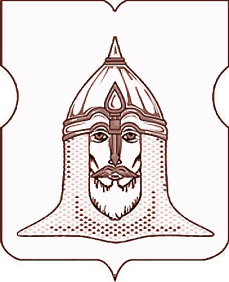 СОВЕТ ДЕПУТАТОВМУНИЦИПАЛЬНОГО ОКРУГА ГОЛОВИНСКИЙРЕШЕНИЕ 29.09.2015года  № 93О выплате премии главе администрации муниципального округа Головинский за III квартал 2015 годаСогласно Трудовому кодексу Российской Федерации, в соответствии с Порядком оплаты труда муниципальных служащих администрации муниципального округа Головинский, утвержденного решением Совета депутатов муниципального округа Головинский от 25 февраля 2014 года № 18 «Об утверждении Порядка оплаты труда муниципальных служащих администрации муниципального округа Головинский», с учетом сложившейся экономииСоветом депутатов принято решение:Выплатить премию за выполнение особо важных и сложных заданий за III квартал 2015 года главе администрации муниципального округа Головинский Ратникову Владиславу Анатольевичу за счет средств фонда оплаты труда в сумме 200000(Двести тысяч) рублей 00 копеек (КБК 900 0104 31Б0101 121).Администрации муниципального округа Головинский обеспечить выплату премии, указанной в пункте 1 настоящего решения.Настоящее решение вступает в силу со дня его принятия.Контроль исполнения настоящего решения возложить на главу муниципального округа Головинский Архипцову Н.В. и председателя бюджетно-финансовой комиссии - депутата Мемухину В.Г.Главамуниципального округа Головинский Н.В. Архипцова